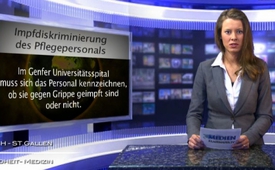 Impfdiskriminierung des Pflegepersonals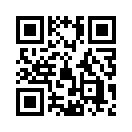 Im Genfer Universitätsspital ist es schon so weit, dass sich das Personal kennzeichnen muss, ob es gegen Grippe geimpft ist oder nicht ...Im Genfer Universitätsspital
ist es schon so weit,
dass sich das Personal kennzeichnen
muss, ob es gegen
Grippe geimpft ist oder nicht.
So tragen geimpfte Personen
ein Abzeichen mit der Aufschrift
„Ich bin geimpft, um Sie
zu schützen“, während nicht
geimpfte Personen die Pflicht
haben, eine Maske zu tragen.
Auf ihrem Abzeichen steht
dann: „Ich trage eine Maske,
um Sie zu schützen“. Wer profitiert
von dieser „Maskerade“?
Die Patienten gewiss nicht.
Denn die Cochrane Collaboration,
ein weltweites, unabhängiges
Netz von Wissenschaftlern
und Ärzten für systematische
Übersichtsarbeit, hat
schon 2010 (!) eine umfassende
Überprüfung über die Wirksamkeit
von solchen Grippeimpfstoffen
durchgeführt. Dabei
wurde klar festgestellt, dass
Grippeimpfstoffe nicht vor der
Grippe schützen, ja nicht einmal
die Übertragung des Virus
von Mensch zu Mensch verhindern.
Die Kennzeichenpflicht erscheint
deshalb als eine „maskierte“
Diskriminierung des
Pflegepersonals und ein inszeniertes
Spektakel, um die Patienten
in falscher Sicherheit zu
wiegen und die Impfrate zu
steigern. Wer immer sich auch
hinter dieser „Maskerade“ verbirgt,
kann nicht mehr lange
verborgen bleiben!von hee./kee.Quellen:Tagesanzeiger vom 13.11.2012, Artikel „Genfer Pflegende wehren sich gegen Impfabzeichen“ http://www.tagesanzeiger.ch/schweiz/standard/Genfer-Pflegende-wehren-sich-gegen-Impfabzeichen-/story/13079967http://info.kopp-verlag.de/hintergruende/enthuellungen/jon-rappoport/das-impfstoff-imperium-ist-zusammengebrochen.htmlDas könnte Sie auch interessieren:---Kla.TV – Die anderen Nachrichten ... frei – unabhängig – unzensiert ...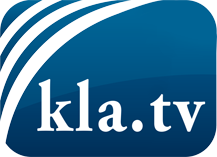 was die Medien nicht verschweigen sollten ...wenig Gehörtes vom Volk, für das Volk ...tägliche News ab 19:45 Uhr auf www.kla.tvDranbleiben lohnt sich!Kostenloses Abonnement mit wöchentlichen News per E-Mail erhalten Sie unter: www.kla.tv/aboSicherheitshinweis:Gegenstimmen werden leider immer weiter zensiert und unterdrückt. Solange wir nicht gemäß den Interessen und Ideologien der Systempresse berichten, müssen wir jederzeit damit rechnen, dass Vorwände gesucht werden, um Kla.TV zu sperren oder zu schaden.Vernetzen Sie sich darum heute noch internetunabhängig!
Klicken Sie hier: www.kla.tv/vernetzungLizenz:    Creative Commons-Lizenz mit Namensnennung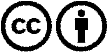 Verbreitung und Wiederaufbereitung ist mit Namensnennung erwünscht! Das Material darf jedoch nicht aus dem Kontext gerissen präsentiert werden. Mit öffentlichen Geldern (GEZ, Serafe, GIS, ...) finanzierte Institutionen ist die Verwendung ohne Rückfrage untersagt. Verstöße können strafrechtlich verfolgt werden.